Logopedinės pratybos Messenger aplinkoje   Su darželio ugdytiniais logopedinių pratybų metu Messenger aplinkoje  mokomės taisyklingai tarti garsus, laviname foneminę klausą. Garsus vaikai įtvirtina tardami žodžius, žodžių junginius.  Naudojant pateiktas powerpoint, word, wordwall, quiz pateiktis,  chater/pix kids programas plėtojamas vaikų žodynas, rišlioji kalba.Pasidžiaukime  vaikų atliktais darbais.Logopedė Romualda 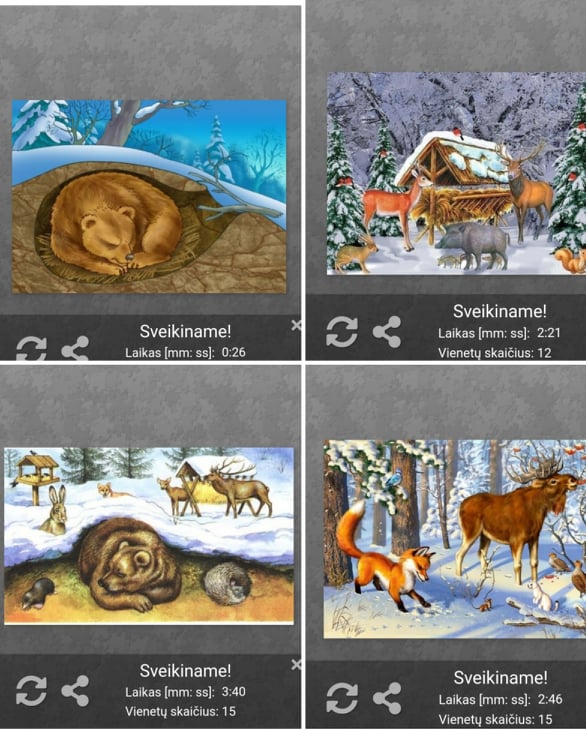 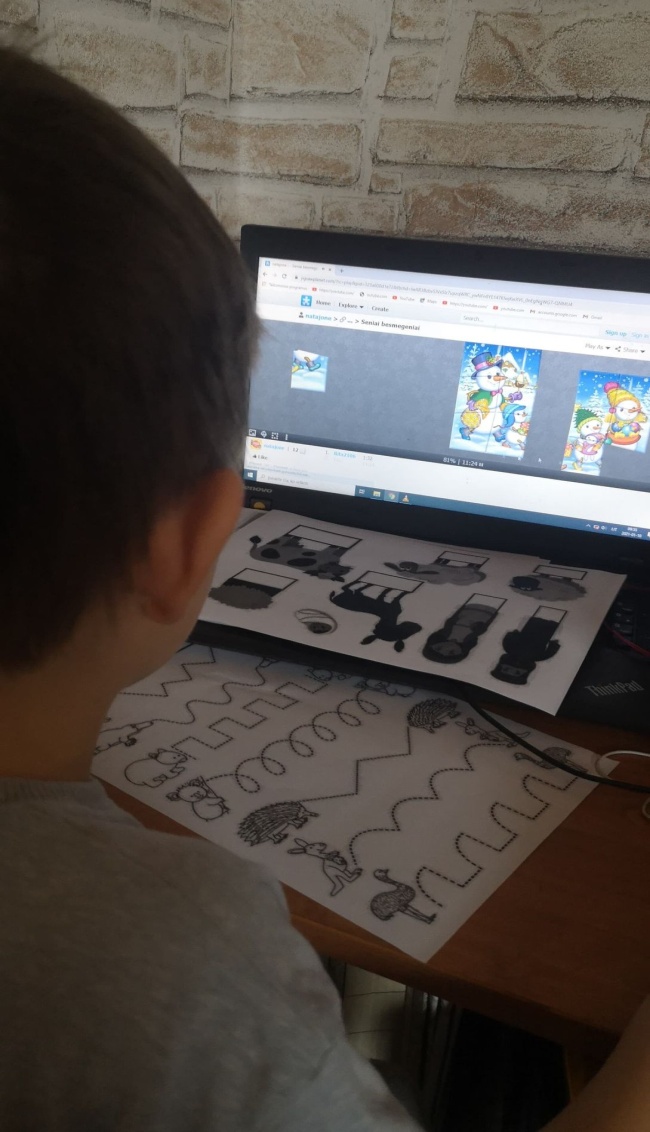 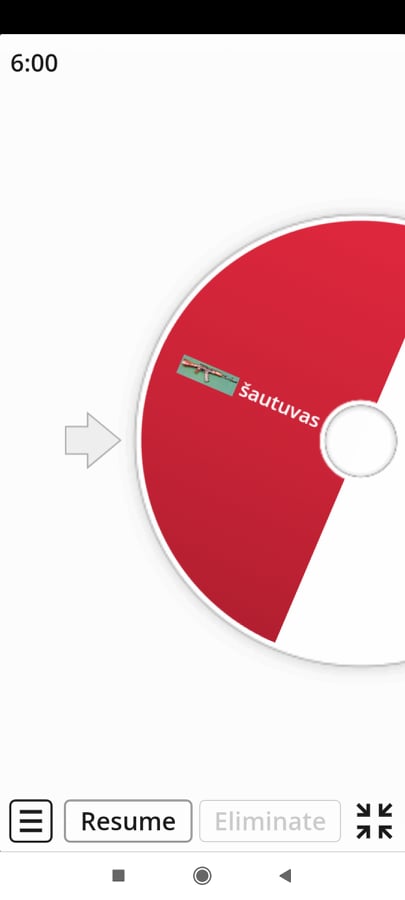 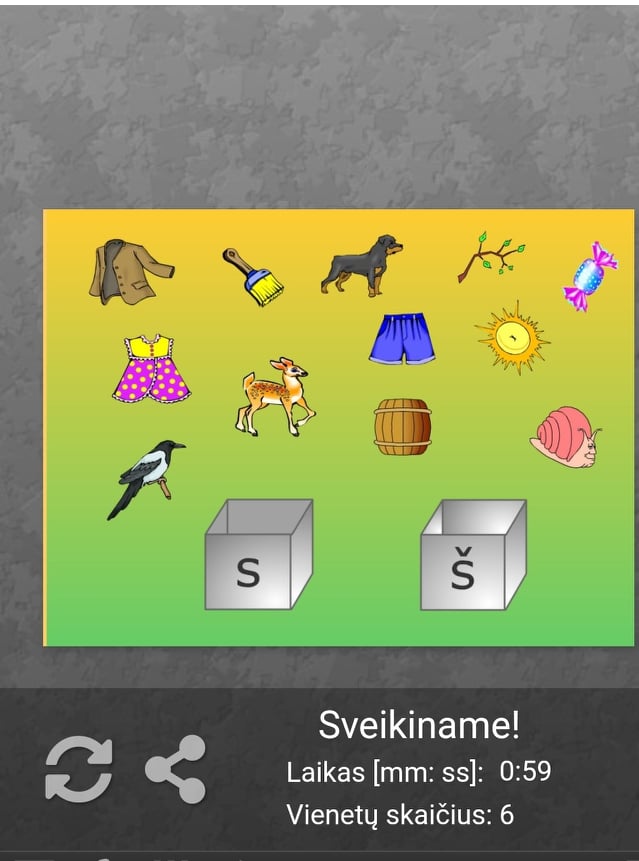 